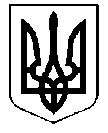 Управління освіти і науки Сумської міської радиКомунальна установа Сумська спеціалізована школа І ступеня № 30 “Унікум”Сумської міської радивул. Рибалка, буд. 7, м. Суми, Сумської області, 40030тел. (0542) 77-50-57е-mail: super-school-30@ukr.netКод ЄДРПОУ 33390023Інформаційно-методичний центруправління освіти і наукиСумської міської радиІнформація про кадровий склад вихователів групи продовженого дняКомунальної установи Сумська спеціалізована школа І ступеня № 30 «Унікум» Сумської міської радина 2018-2019 навчальний рікДиректор школи						Л.М. Сопіна№ З/ППІБ ВИХОВАТЕЛЯРІК НАРОДЖЕННЯВНЗ, РІК ЗАКІНЧЕННЯСПЕЦІАЛЬНІСТЬ ЗА ДИПЛОМОМСТАЖ  РОБОТИНАВАНТАЖЕННЯКласи, у яких працює виховательПРЕДМЕТ, ЯКИЙ ВИКЛАДАЄОСТАННІЙ РІК АТЕСТАЦІЇОСТАННІ КУРСИКАТЕГОРІЯ, ЗВАННЯМЕТОДИЧНА ПРОБЛЕМА, НАД ЯКОЮ ПРАЦЮЄПУБЛІКАЦІЇДОМАШНЯ АДРЕСА, МОБІЛЬНИЙ ТЕЛЕФОН1Безрук Світлана Леонідівна1967СДПІ, 1989Укр. Мова281ст.4 – А;4 – Б Вихователь ГПД2018СОІППО2017Вища категоріяВиховання дітей молодшого шкільного віку на традиціях українського народу–Вул. Інтернаціоналістів, б. 63а, кв. 2305080836162Усова Ірина Вікторівна1984СДПУ, 2007Географія, біологія90,75ст.4 – ГВихователь ГПД2017СОІППО20016І категоріяРозвиток  творчої компетентності учнів шляхом використання інтерактивних методів виховної діяльності.–Вул. Зеленко, б. 14, кв. 2809512932273Федорова Надія Леонідівна1978СДПУ, 2001Музика 110,75ст1 - УВихователь ГПД2014СОІППО2018ІІ категоріяРоль громадянського вихованняу дітей молодшого шкільного віку–Вул. Заливна, б. 5, кв. 3606642497694Волончук Світлана Іванівна1988СДПУ, 2012Соціальна педагогіка80,75ст1 – КВихователь ГПД-_спеціаліст Формування патріотичних та громадських якостей особистості учня засобами національно-патріотичного виховання_Вул..Комсомольська, б. 11906605235965Скорик Тетяна Миколаївна1988СДПУ, 2010Укр. мова60,75ст2 –АВихователь ГПД2016СОІППО2015ІІ категоріяФормування та розвиток творчих здібностейв молодших школярів під час занять у групіпродовженого дня.–Вул. Супруна, б. 21, кв. 7109946498756Литвиненко Ірина Володимирівна1985СДПУ, 2007Англійська мова40,75ст2 – БВихователь ГПД2017СОІППО2016ІІ категоріяКолективні творчі справи як засіб формування дружнього колективу дітей молодшого шкільного віку.–Вул.. Коцюбинського, 806643813317Дарико Оксана Олександрівна1999ППК, 2018Початкова освіта00,75 ст1- РВихователь ГПД-_Молодший спеціалістОрганізація групової та індивідуальної форм  навчання як передумова ефективності навчально-виховного процесу._Вул. Лермонтова 15, кв. 8509560906728Сєрік Аліна Олександрівна1993ГНПУ, 2014Початкова освіта00,5 ст.1-ДВихователь ГПД––БакалаврФормування всебічно розвиненої особистості на засадах національно-патріотичного виховання–М. Суми, вул. Охтирська, 19, кв. 4350665387836